МКУК Тайтурский КСК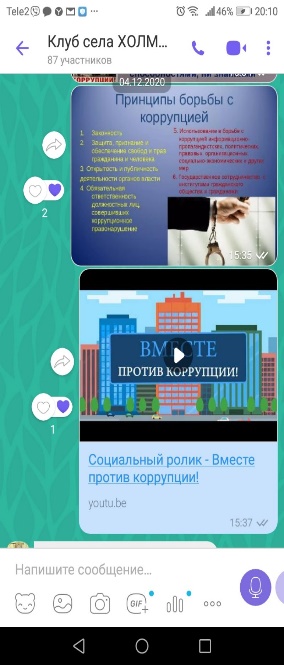 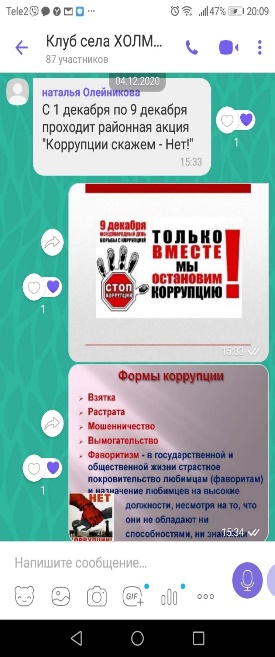 Клуб с.ХолмушиноОтчёт о проведении мероприятий, приуроченных  к Международному дню борьбы с коррупцией – 9 декабря            9 декабря  – отмечается Международный  День борьбы с коррупцией. Клуб села Холмушино, с целью ознакомления жителей села с понятием коррупция, в рамках Международного дня борьбы с коррупцией  4 декабря провели акцию «Коррупции скажем – нет!».          Акция прошла в группе Вайбер «Клуб с.Холмушино. Для жителей села был показан информационный ролик «Вместе против коррупции!», так же  были  розданы памятки  «Коррупции скажем - нет», на которых размещена информация о видах коррупции, формах ее проявления, о понятии коррупция, когда был образован праздник, какие бывают последствия коррупции и куда обращаться в случае обнаружения факта коррупции.       Художественный руководитель клуба с.Холмушино: Чечит.Л.С.                      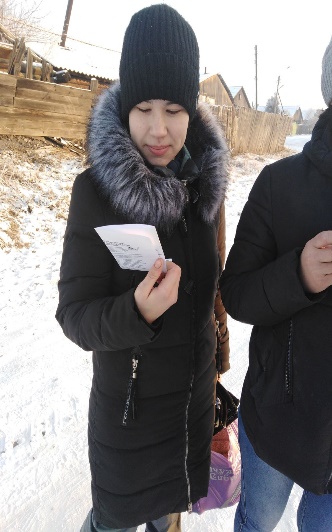 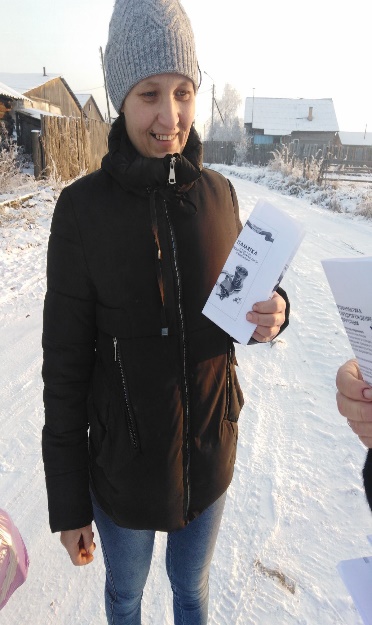 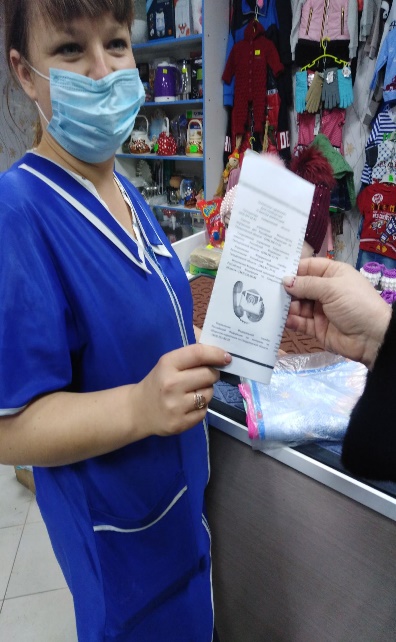 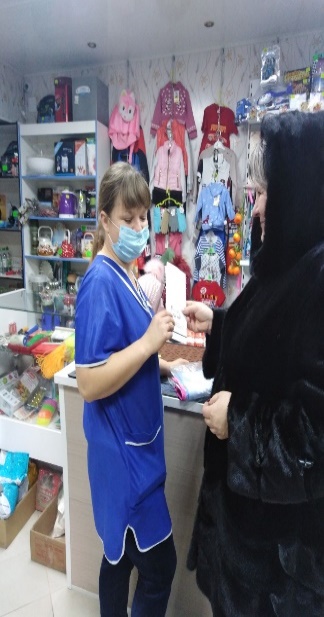 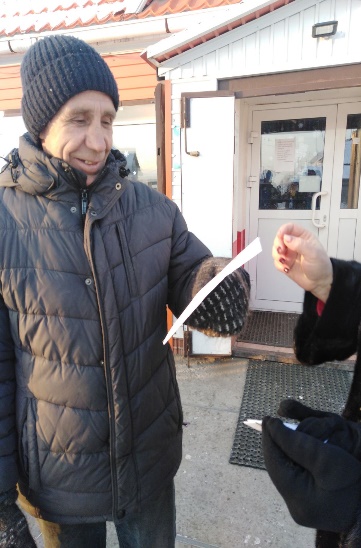 